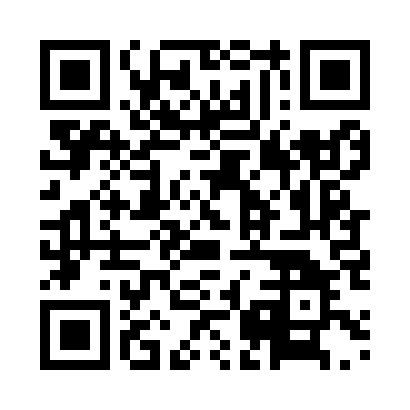 Prayer times for Boterhoek, BelgiumMon 1 Apr 2024 - Tue 30 Apr 2024High Latitude Method: Angle Based RulePrayer Calculation Method: Muslim World LeagueAsar Calculation Method: ShafiPrayer times provided by https://www.salahtimes.comDateDayFajrSunriseDhuhrAsrMaghribIsha1Mon5:237:211:505:238:2010:102Tue5:207:181:495:248:2110:123Wed5:177:161:495:258:2310:154Thu5:147:141:495:268:2510:175Fri5:127:121:485:268:2610:196Sat5:097:091:485:278:2810:217Sun5:067:071:485:288:3010:238Mon5:037:051:485:298:3110:269Tue5:007:031:475:308:3310:2810Wed4:577:011:475:318:3410:3011Thu4:546:591:475:318:3610:3312Fri4:516:561:475:328:3810:3513Sat4:486:541:465:338:3910:3814Sun4:456:521:465:348:4110:4015Mon4:426:501:465:348:4310:4216Tue4:396:481:465:358:4410:4517Wed4:366:461:455:368:4610:4718Thu4:336:441:455:378:4810:5019Fri4:306:411:455:378:4910:5320Sat4:276:391:455:388:5110:5521Sun4:236:371:455:398:5310:5822Mon4:206:351:445:408:5411:0023Tue4:176:331:445:408:5611:0324Wed4:146:311:445:418:5811:0625Thu4:106:291:445:428:5911:0926Fri4:076:271:445:429:0111:1127Sat4:046:251:445:439:0211:1428Sun4:006:241:435:449:0411:1729Mon3:576:221:435:449:0611:2030Tue3:546:201:435:459:0711:23